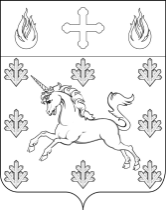   ГЛАВАПОСЕЛЕНИЯ СОСЕНСКОЕПОСТАНОВЛЕНИЕ_____17.11.2014_____№_____01-07-39/4_____О признании утратившими силу постановлений главы поселения Сосенское В соответствии с Федеральным законом от 06.10.2003 г. N 131-ФЗ "Об общих принципах организации местного самоуправления в Российской Федерации", руководствуясь Уставом поселения Сосенское, ПОСТАНОВЛЯЮ:1. Считать утратившими силу:1.1. Постановление главы муниципального образования сельское поселение Сосенское  от 20.12.2011 г. № 77-П «Об утверждении Порядка оказания платных услуг муниципальным бюджетным учреждением культуры «Дом культуры Коммунарка» 1.2. Постановление главы поселения Сосенское от 01.10.2014 г. № 01-07-34/4 «Об утверждении Порядка оказания платных услуг муниципальным бюджетным учреждением культуры «Дом культуры Коммунарка»». 2. Опубликовать настоящее постановление в газете «Сосенские вести» и разместить на официальном сайте органов местного самоуправления поселения Сосенское в информационно-телекоммуникационной сети «Интернет».3. Контроль за исполнением настоящего постановления возложить на первого заместителя главы администрации поселения Сосенское Коломецкую И.Г.Глава поселения Сосенское          					        В.М. Долженков